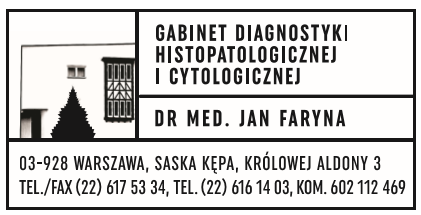 pieczątka jednostki zlecającejSKIEROWANIE NA BADANIE CYTOLOGICZNE OSADU MOCZUIMIĘ I NAZWISKO PACJENTKI/PACJENTA:………………………………………………………………………………………………………………………………………PESEL:ROZPOZNANIE/ z jakiego powodu wykonywane jest badanie ………………………………………………………………………………………..……………………………….podpis i pieczęć Lekarza zlecającego badanieWyrażam zgodę na przesłanie wyniku mojego badania e-mailem na adres:…………………………………………………………………………………………………………………………								Czytelny podpis: